ที่ มท 0816.5/ว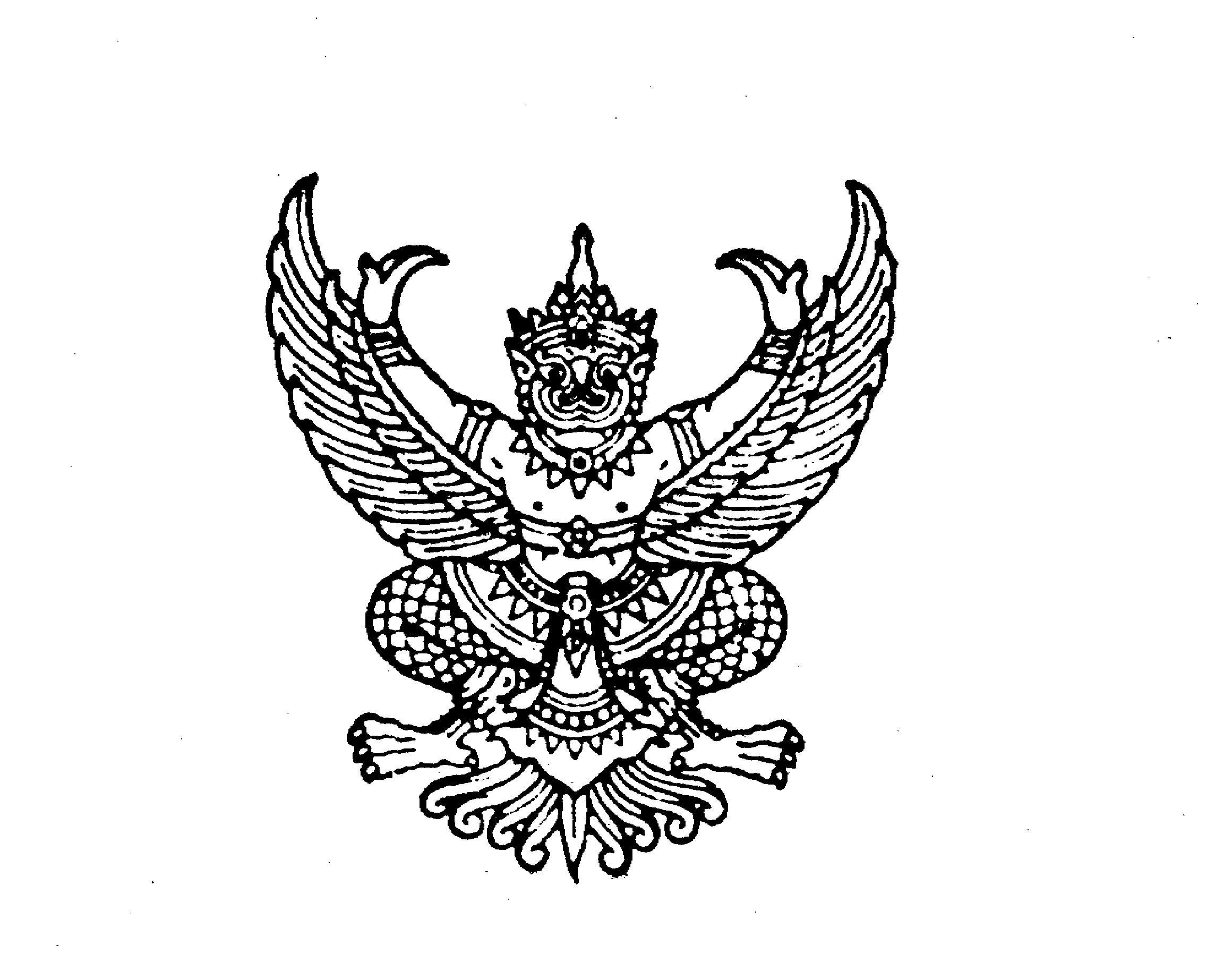 ถึง  สำนักงานส่งเสริมการปกครองท้องถิ่นจังหวัด ทุกจังหวัดอ้างถึง หนังสือกรมส่งเสริมการปกครองท้องถิ่น ด่วนที่สุด ที่ มท 0816.5/ว 1439 ลงวันที่ 1 เมษายน 2567 เรื่อง แนวทางการจัดงานประเพณีสงกรานต์ขององค์กรปกครองส่วนท้องถิ่น พุทธศักราช 2567 ได้แจ้งให้สำนักงานส่งเสริมการปกครองท้องถิ่นจังหวัดและองค์กรปกครองส่วนท้องถิ่น ดำเนินการตามแนวทาง การจัดงานสงกรานต์ขององค์กรปกครองส่วนท้องถิ่น พุทธศักราช 2567 และประชาสัมพันธ์ “ประเพณีสงกรานต์ในประเทศไทย” ในโอกาสที่ได้รับการประกาศและรับรองจากองค์การยูเนสโก ขึ้นทะเบียนเป็นรายการตัวแทนมรดกทางวัฒนธรรมที่จับต้องไม่ได้ของมนุษยชาติ ความละเอียดแจ้งแล้ว นั้นกรมส่งเสริมการปกครองท้องถิ่นได้รับแจ้งจาก กรมส่งเสริมวัฒนธรรม กระทรวงวัฒนธรรม 
ขอความอนุเคราะห์แจ้งประกาศคณะกรรมการการบูรณาการเพื่อกำหนดแนวทางการจัดงานสงกรานต์ พุทธศักราช 2567 เรื่อง แนวทางการสืบสานคุณค่าทางวัฒนธรรม เนื่องในประเพณีสงกรานต์ พุทธศักราช 2567 ประกาศ ณ วันที่ 27 มีนาคม 2567 วัตถุประสงค์เพื่อเป็นแนวทางในการจัดกิจกรรมสืบสานคุณค่าทางวัฒนธรรม เนื่องในประเพณีสงกรานต์ พุทธศักราช 2567 ในการนี้ จึงขอความร่วมมือสำนักงานส่งเสริมการปกครองท้องถิ่นจังหวัดแจ้งประกาศดังกล่าวไปยังองค์กรปกครองส่วนท้องถิ่นทุกแห่ง เพื่อใช้เป็นแนวทางในการบูรณาการร่วมกับแนวทางการจัดงานประเพณีสงกรานต์ขององค์กรปกครองส่วนท้องถิ่น พุทธศักราช 2567 ตามหนังสือที่อ้างถึง รายละเอียดสามารถดาวน์โหลดได้ที่ https://shorturl.asia/VNsPA หรือสแกน QR Code ท้ายหนังสือนี้กรมส่งเสริมการปกครองท้องถิ่น  31   เมษายน  2567กองส่งเสริมและพัฒนาการจัดการศึกษาท้องถิ่นกลุ่มงานส่งเสริมการศึกษานอกระบบ ศิลปะ วัฒนธรรม และภูมิปัญญาท้องถิ่นโทร. ๐ ๒241 ๙000 ต่อ 5337 ไปรษณีย์อิเล็กทรอนิกส์ saraban@dla.go.th ผู้ประสานงาน ว่าที่ ร.ต. ไอยศูรย์  บุญมงคลโชค โทร. 08 9925 2876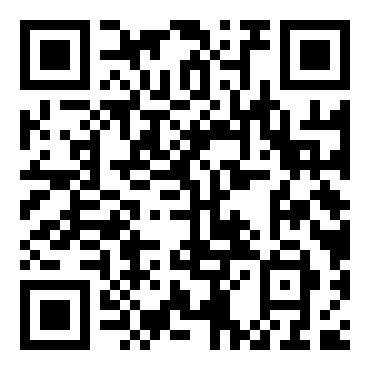 